Scanned by CamScann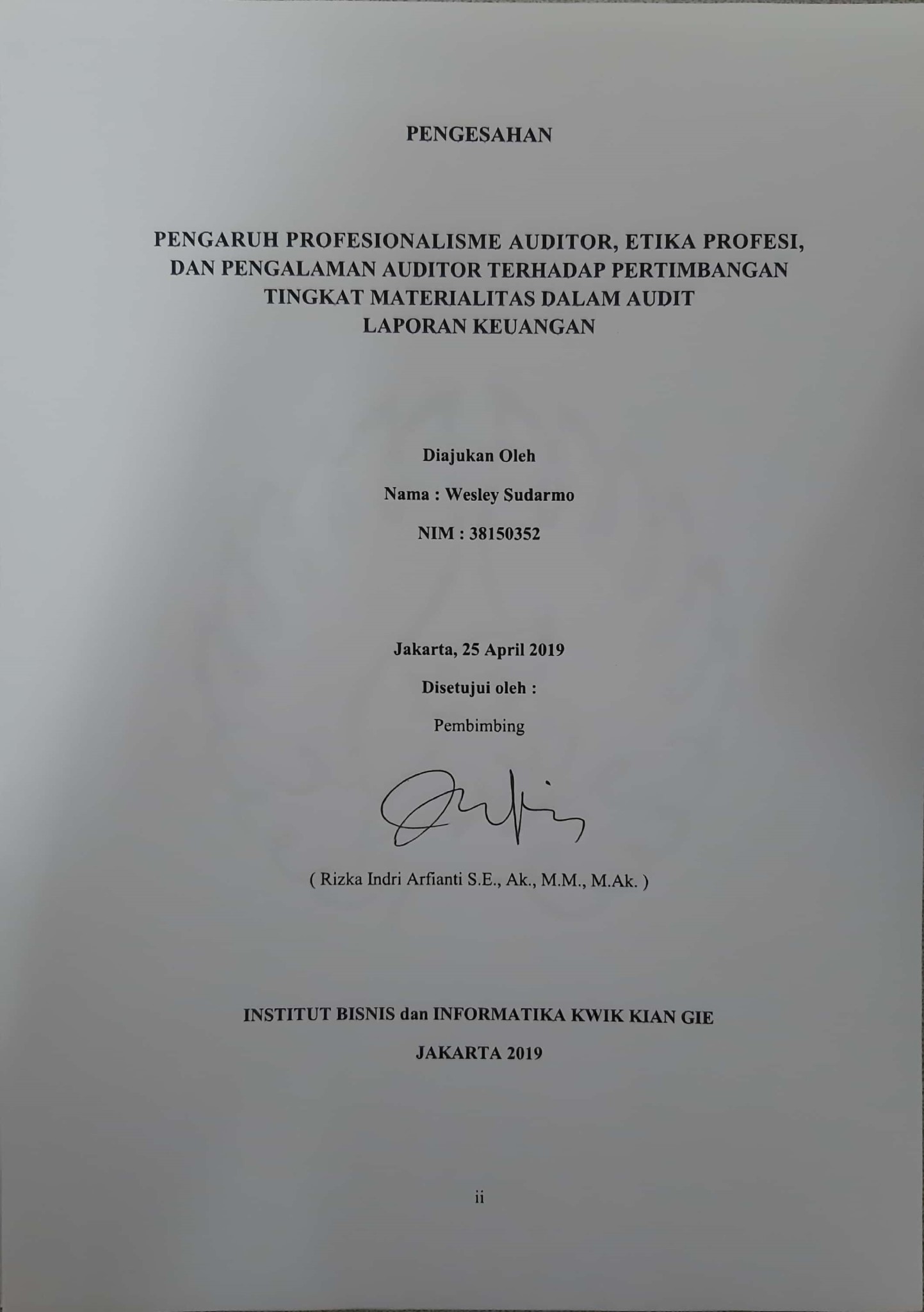 